ASISTENCIA TÉCNICA EN EL DISEÑO DEL PROGRAMA DE PREVENCIÓN Y ATENCIÓN DE EMERGENCIAS. INCLUYE ENTREGA DEL DOCUMENTO TÉCNICONOMBRE DE LA EMPRESA: UNIDAD ADMINISTRATIVA ESPECIAL DE SERVICIOS PÚBLICOSSEDE: ARCHIVO DE CENTRALASESORADO POR POSITIVA COMPAÑÍA DE SEGUROS S.A PROVEEDOR GRUPO K&C CONSULTORES SAS Licencia en Salud Ocupacional 13667 (08/11/2023) Informe realizado para ARL POSITIVA por contrato de prestación de servicios. Bogotá, D.CJunio 2021INTRODUCCIÓNLa Unidad Administrativa Especial de Servicios Públicos – UAESP posee su Archivo Central ubicada en la Calle 16 # 36-34 en la localidad de Puente Aranda en Bogotá. De acuerdo con lo anterior la entidad y el personal que labora en estas instalaciones se hacen responsables del cumplimiento de las normas en seguridad y salud en el trabajo, así como la gestión del plan de emergencias establecido en el presente documento.La Sede Archivo central es utilizada para actividades de archivo de la sede Archivo Central y es consciente de las amenazas naturales, Tecnológicas y antrópicas que pueden afectar las personas, las instalaciones, los equipos y elementos de trabajo durante la ejecución de sus actividades, procesos, operaciones y servicios.La normatividad nacional de Colombia establece la obligatoriedad sobre la organización y desarrollo de un plan de emergencia, teniendo en cuenta las ramas: Preventiva, pasiva o estructural y activa de los eventos que se puedan presentar.Teniendo en cuenta lo anterior, la organización ha diseñado el presente documento. La metodología utilizada incluye la identificación y evaluación de amenazas y los procedimientos de actuación antes durante y después de su ocurrencia.El presente Plan de Emergencias está orientado en la atención de emergencias que se puedan presentar y afectar a la organización, personal, sus instalaciones o la prestación del servicio.OBJETIVOSEstablecer y generar, condiciones y procedimientos que les permita a los trabajadores, contratistas y visitantes de la sede Archivo Central, conocer, prevenir y protegerse en caso de desastres o amenazas colectivas, que pongan en peligro su integridad, sin dejar de lado la parte ambiental.Objetivos específicos:Identificar y evaluar los riesgos que puedan generar emergencias dentro y fuera de la OrganizaciónComprobar el grado de riesgo y vulnerabilidad derivados de las posibles amenazas.Establecer medidas preventivas y de protección para los escenarios de riesgo que se han identificado.Organizar los recursos que la Organización tiene, tanto humanos como físicos, para hacer frente a cualquier tipo de emergenciasSalvaguardar la vida e integridad de las personas.Preservar los bienes y activos de los daños que se puedan generar como consecuencia de accidentes y emergencias, teniendo en cuenta aspecto económico y estratégico.Disponer de un esquema de activación con una estructura organizacional ajustada a las necesidades de respuesta de las emergencias.ALCANCEEl presente plan de emergencias aplica los 365 días del año a todo el personal relacionado con la prestación del servicio (trabajadores, contratistas, visitantes, proveedores, etc.) y operaciones que se encuentren en las instalaciones de la Sede Archivo Central.MARCO LEGALA continuación, se relacionan las normas y requisitos más relevantes establecidos en los Códigos Internacionales, Nacionales, Distritales y otras que rigen a todas las entidades privadas o de carácter público en la creación, aplicación y desarrollo de Planes para la prevención y atención de emergencias, así:NORMAS INTERNACIONALESTabla 1: Legislación internacional.NORMAS TÉCNICAS NACIONALES Y DISTRITALES.Las normas técnicas nacionales y distritales aplicables a la naturaleza de la empresa se encuentran recopiladas en la Matriz de identificación y evaluación de requisitos legales y de otra índole, la cual es revisada y actualizada periódicamente.NORMAS TÉCNICAS COLOMBIANASTabla 2: Normas técnicas colombianas NTCINFORMACIÓN GENERALINFORMACIÓN BÁSICA DE LA EMPRESA.Tabla 3: Datos generales identificación de la empresaEl personal cumple con el siguiente horario: 08:00 a.m. a 05:00 p.m. Lunes a viernes 08:00 am a 12:00 p.m. Sábados Ocasional, con una hora de almuerzo y descanso de 15 minutos en el horario de la mañana y 15 minutos en la tarde. 5.2 GEO-REFERENCIACIÓN DE LAS INSTALACIONES (SEDE ARCHIVO DE CENTRAL)Tabla 6: Descripción de las edificaciones.SERVICIOS PÚBLICOS.Tabla 7: Servicios Públicos.MANEJO DE MATERIALES PELIGROSOSSe almacenan sustancias	químicas de forma ocasional.	Se utilizan productos de aseo de consumo (limpiadores, desinfectantes, aromatizantes, etc.).5.5 MATERIAS PRIMAS E INSUMOS.Tabla 8: Materias primas e insumos.5.7 TABLA DE MATERIALESTabla 9: Materiales.PLAN ESTRATÉGICOANÁLISIS DE RIESGOSEn forma general, el análisis o evaluación de riesgos se define como el proceso de estimar la probabilidad de que ocurra un evento no deseado con una determinada severidad o consecuencias en la seguridad, salud, medio ambiente y/o bienestar público.METODOLOGÍA.Existen diversas metodologías para desarrollar los análisis de riesgos, la metodología a utilizar será la metodología de análisis de Riesgo por Colores, la cual permite en forma general y Cualitativa desarrollar el análisis de Amenazas y Vulnerabilidad de las personas, Recursos y procesos, determinando el Nivel del riesgo, a través de la combinación de códigos de Colores.IDENTIFICACIÓN DE AMENAZASEn las instalaciones de Unidad Administrativa Especial de Servicios Públicos – UAESP, Sede Archivo central  el análisis de vulnerabilidad se realizó bajo los siguientes aspectos: Personas, recursos, sistemas y procesos.Con el dato de la probabilidad de cada amenaza y los tres tipos de vulnerabilidad se completan cuatro valores que al combinarlos nos da como resultado el nivel de Riesgo para cada amenaza y así realizar la priorización.En razón a los resultados, se notó que la posibilidad de ocurrencia es media para unas amenazas y baja para otras, para los riesgos que existen. De igual manera se dará prioridad a la protección del personal y equipos con información vital, ya que son estos los puntos más críticos en caso de presentarse una situación de emergencia.ESTIMACIÓN DE PROBABILIDADES (INVENTARIO DE AMENAZAS)Para la estimación de la probabilidad de amenaza, se tuvieron en cuenta los siguientes aspectos:Tabla 10: AmenazasPara la estimación de la probabilidad de vulnerabilidades, se tuvieron en cuenta los siguientes aspectos:Tabla 11: Aspectos probabilidad.Al calificar la amenaza se tiene en cuenta la siguiente tabla:Tabla 12: Calificación de amenazas6.5. ANÁLISIS DE VULNERABILIDAD Se entiende por Vulnerabilidad la característica propia de un elemento o grupo de elementos expuestos a una amenaza, relacionada con su incapacidad física, económica, política o social de anticipar, resistir y recuperarse del daño sufrido cuando opera dicha amenaza.Es un factor de riesgo interno. El análisis de vulnerabilidad se va a realizar a tres elementos expuestos, cada uno de ellos analizado desde tres aspectos:Personas: Gestión organizacional, capacitación y entrenamiento, características de Seguridad.Recursos: Suministros: Edificación, Equipos.Sistemas y procesos: Servicios, sistemas alternos y recuperación.Para cada uno de los aspectos se desarrollaron listados que a través de preguntas buscan de manera cuantitativa dar un panorama general que le permite al evaluador calificar como mala, regular o buena, la vulnerabilidad de las personas, recursos, sistemas y procesos de las instalaciones de UAESP sede Archivo de central, ante las amenazas descritas.Tablas análisis de vulnerabilidadEn el formato Análisis de vulnerabilidad, en la tabla - Vulnerabilidad de las personas-pág. 2, Tabla– Vulnerabilidad de los Recursos- pág. 3 y Tabla – Vulnerabilidad de sistemas y procesos- pág. 4, se presentan los aspectos a evaluar respectivamente.Para cada uno de ellos se realizan una serie de preguntas formuladas que van a orientar la calificación final. Cada pregunta debe ser calificada teniendo la siguiente información:Tabla 14: Valoración para análisis de vulnerabilidad.Calificación de las variables de vulnerabilidadLa evaluación se estableció teniendo en cuenta el porcentaje de respuestas con: SI, NO y PARCIAL, la cual establece su valoración en la tabla de parámetros de evaluación. Con esta información, en la tabla de referencia de respuestas, se concluye el resultado por cada uno de los aspectos vulnerables evaluados.Tabla 15: Parámetros de evaluación.El resultado obtenido en la columna de resumen de calificación, se valora con base en la información de la siguiente tabla. Una vez calificadas todas las variables, se realiza la sumatoria de los tres aspectos que contempla cada elemento considerado; finalmente se obtendrá la calificación del nivel de vulnerabilidad de los tres aspectos evaluados.Tabla 16: Interpretación.A continuación, se presentan los resultados de la evaluación realizada por cada una de las amenazas identificadas.Vulnerabilidad en las personasVer documento Análisis de Vulnerabilidad – Vulnerabilidad en las personasVulnerabilidad en los recursosVer documento Análisis de Vulnerabilidad – Vulnerabilidad en los recursos.Vulnerabilidad en los sistemasVer documento Análisis de Vulnerabilidad – Vulnerabilidad en los sistemas.NIVEL DEL RIESGOUna vez identificadas, descritas y analizadas las amenazas, y para cada una desarrollado el análisis de vulnerabilidad a personas, recursos y sistemas, se procede determinar el nivel de riesgo, que para la metodología aplicada es la combinación de la amenaza y las vulnerabilidades utilizando el diamante de riesgo que se describe a continuación: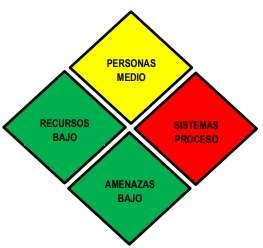 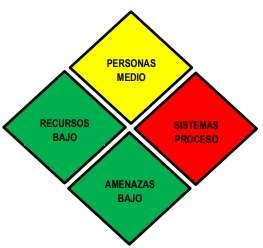 Imagen 1: Diamante de riesgo.Para cada uno de los rombos tiene un color que fue asignado, de acuerdo con los análisis desarrollados.Tabla 20: Nivel del riesgo amenazas.Tabla 21: Nivel del riesgo Vulnerabilidades.Para determinar el nivel de riesgo global, se registra cada rombo del diamante, según la calificación obtenida para la amenaza y los tres elementos vulnerables.Tabla 22: Interpretación nivel del riesgo global.MEDIDAS DE INTERVENCIÓN.Las medidas de intervención (Deben ser socializadas y coordinadas por el Jefe de Emergencias en los diferentes niveles de la empresa), pueden ser de Prevención (afecta la Amenaza) y Mitigación o Protección (Afecta la Vulnerabilidad).MEDIDAS DE MITIGACIÓN O PROTECCIÓN.Personas.Se recomienda divulgar la política general en Gestión del Riesgo.Se recomienda realizar actualización anual a la capacitación y entrenamiento a la Brigada de emergencias. Se recomienda que sea una brigada integral.Se recomienda realizar promoción de la participación activa de sus trabajadores en un programa de preparación para emergencias.Se recomienda reforzar la estructura organizacional y realizar la respetiva divulgación y distinción.Se recomienda establecer un mecanismo de interacción con su entorno que faciliten dar respuesta apropiada a los eventos que se puedan presentar (Comité de Ayuda Mutua – CAM, el Mapa Comunitario de Riesgos, el Sistemas de Alerta Temprana – SAT).Se recomienda aplicar periódicamente los instrumentos con los que cuenta la empresa para hacer inspecciones a las áreas para la identificación de condiciones inseguras que puedan generar emergencias.Se recomienda divulgar el presente Plan de emergencias y Contingencias a todos los miembros de la empresa.Se recomienda incluir dentro del programa de capacitación en prevención y respuesta a emergencias todas las emergencias identificadas.Se recomienda capacitar a todos los miembros de la organización en temas como primeros auxilios básicos, evacuación y rescate y control y prevención del fuego.Se recomienda definir mecanismos de difusión en temas de prevención y respuesta a emergencias.Se recomienda realizar una identificación y clasificación del personal fijo y flotante en los diferentes horarios laborales y no laborales y asegurar medios de divulgación del plan de emergencias.Se recomienda realizar inspecciones a los elementos de protección del personal de la organización en sus actividades de rutina.Se recomienda suministrar elementos de protección para la respuesta a emergencias.Recursos.Se recomienda realizar inspección periódica a los elementos del botiquín y equipos para la atención de emergencias.Se recomienda identificar los puntos seguros en la infraestructura donde el personal se pueda resguardar en caso de sismo.Se recomienda verificar que todas las ventanas y vidrios de las oficinas cuenten con película de seguridad.Se recomienda verificar que todos los enseres, gabinetes u objetos que puedan caer se encuentren asegurados o anclados.Se recomienda comunicar al personal el sistema de alarma con el que cuenta la empresa en caso de emergencia.Se recomienda aplicar y divulgar el programa de mantenimiento preventivo y correctivo para los equipos de emergencia, y realizar inspecciones planeadas.Sistemas y procesosSe recomienda difundir a todo el personal el programa de gestión de residuos.Se recomienda solicitar a la administración del edificio los soportes de mantenimiento periódico realizados a las plantas y sub-estaciones eléctricasSe recomienda divulgar los procesos vitales para el funcionamiento de su organización.MEDIDAS DE PREVENCIÓN.ESQUEMA ORGANIZACIONALEstructura OrganizacionalLa estructura organizativa del Plan de Emergencias y Contingencias de UAESP sede Archivo de Gestión debe estar constituida de acuerdo al siguiente esquema:Funciones de la estructura organizativa de la emergencia.Antes de la Emergencia: Planear y organizar las diferentes acciones y recursos de acuerdo a la responsabilidad delegada por la organización (recursos, técnicos, físicos etc.) para la eficaz atención de una eventual emergencia. Conocer el funcionamiento de la organización y el medio que lo rodea, las emergencias que se puedan presentar, los planes normativos y operativos de las mismas. Velar por el control de los riesgos de la empresa. Identificar las zonas más vulnerables. Mantener actualizado el inventario de recursos humanos, materiales y físicos con los que puede contar la institución. Mantener el control permanente sobre los diferentes riesgos de la empresa.Diseñar y promover programas de capacitación para todo el personal para afrontar emergencias. Realizar reuniones periódicas para mantener permanentemente actualizado el Plan de Emergencias. Evaluar los procesos de atención de las emergencias para retroalimentar las acciones de planificación. Evaluar el plan de emergencias mediante actividades prácticas como talleres y simulacros. Durante la emergencia: Activar la cadena de llamadas de los integrantes del Comité de Emergencias. Evaluar las condiciones y magnitud de la Emergencia. Distribuir los diferentes recursos para la atención adecuada de la emergencia. Tomar decisiones en cuanto a la evacuación total o parcial.Reunirse en el sitio asignado como P.M.U (Puesto de Mando Unificado). Coordinar las acciones operativas en la atención de emergencias. Recoger y procesar toda la información relacionada con la emergencia.Coordinar el traslado de los heridos a los Centros de Asistencia Médica. Después de la emergencia: Evaluar el desarrollo de las diferentes actividades contempladas en el Plan, después de cada emergencia o simulacro desarrollado.Elaborar y presentar informes de dichas actividades a las Directivas.Actualizar los diferentes inventarios de recursos.Permanecer en estado de alerta hasta “la vuelta a la normalidad” (recuperación).Establecer o determinar los correctivos pertinentes del plan.Definir y tramitar los recursos necesarios para futuras emergencias. Evaluar las causas, efectos de la emergencia y el plan de contingencia. Implementar correctivos que prevengan la nueva ocurrencia de un evento. Presentar informes técnicos sobre las causas de la emergencia.9.1.5 FUNCIONES DE LA BRIGADA DE PRIMEROS AUXILIOS Antes de la emergencia Reconocer las condiciones de riesgo en el trabajo. Seleccionar el sitio donde se ubicará el Centro de Atención y Clasificación de Heridos CACH. Dotarse de equipo en cantidad y calidad.Contar con un sistema ágil y oportuno de transporte. Participar en capacitación, entrenamiento, simulacros y mantenerse actualizado en primeros auxilios. Diseñar y disponer de formatos para la atención en primeros auxilios. Durante la emergencia Valorar la situación y los lesionados, clasificarlos y atenderlos según prioridad Triage (Clasificación de Heridos).Prestar los Primeros Auxilios a los lesionados por la emergencia. Si la lesión es grave y se presentan varios heridos, solicita ayuda al Coordinador de la brigada o al Jefe de Emergencia y procede a estabilizarlos. Disminuir la tensión nerviosa en el lesionado y los compañeros de trabajo.Coordinar el traslado correcto del lesionado al centro asistencial adecuado en su nivel de complejidad.Diligenciar el registro de atención de primeros auxilios. En caso de Evacuación, en el momento en que se llegue al sitio de reunión final se pone a órdenes del Jefe de Emergencia. Después de la emergenciaEvaluar la calidad de los primeros auxilios prestados. Realizar los ajustes necesarios al plan de atención. Reponer el material utilizado 9.1.6 FUNCIONES DEL COORDINADOR DE BRIGADAS Antes de la emergencia Conocer los riesgos generales y particulares que se presenten en las diferentes áreas y actividades. Señalar las deficiencias o situaciones que constituyan riesgo o afecten los medios de protección y verificar que se eliminen o solucionen adecuadamente.Velar porque se mantenga despejado el acceso a las vías de evacuación y se conserve la señalización. Coordinar la participación del personal operativo de emergencia, en las actividades de capacitación, entrenamiento que se programen y mantiene actualizado el listado del personal. Planear el salvamento de bienes irrecuperables, asignar responsables y definir el sitio de disposición final de los elementos a rescatar. Medidas Preventivas: Coordinar la inspección periódica del estado general de conservación de los equipos de combate de incendios, utilizando los formatos de registro y procedimientos relacionados. Tomar acciones para solicitar la reposición de los equipos defectuosos. Mantenerse entrenados para la utilización de las camillas, aplicación de respiración artificial, masaje cardíaco y cualquier otra práctica de primeros auxilios.Mantenerse familiarizados con todas las edificaciones e instalaciones de la compañía y sus respectivas salidas. Durante la emergenciaVerificar la intervención oportuna del Grupo Operativo de Emergencia. Toma decisiones de evacuación o intervención del grupo de apoyo interno o equipo de socorro y rescate exteriores. Coordinar el personal de la brigada de seguridad y primeros auxilios. Coordina la atención en primeros auxilios a los accidentados y aquellos que por las circunstancias estén en peligro durante la ocurrencia del siniestro. Mantiene comunicación permanente con el Puesto de Mando Unificado, solicita recursos necesarios que se van agotando, realiza el reporte de heridos. Coordinar la ayuda a las personas que hayan sido alcanzadas por el siniestro y llevarlas para un sitio seguro. Incita a las personas a mantener la calma y a seguir las instrucciones impartidas por parte de los brigadistas y por el sistema de alarma.Después de la emergencia: Verifica que todos los integrantes de las brigadas estén sanos y a salvo Investiga las causas de las emergencias sucedidas. Coordinar la remoción y limpieza de los residuos, incluyendo los materiales utilizados en el combate de incendios. Tales como: Extintores, mangueras, etc., enviándolos para la recarga y/o mantenimiento. 9.1.7. FUNCIONES DEL COORDINADOR DE APOYO EXTRENO DE EMERGENCIASEstablecer contacto con las directivas del colegio, los grupos de apoyo y con la ayuda externa (Policía, Cruz Roja, Defensa Civil, Bomberos, Tránsito, A.R.P).Coordinar el acceso e intervención de los Grupos de Ayuda Externa (Cruz Roja o el Servicio de Salud siguiendo las instrucciones del Jefe de Emergencia).Brigada de emergencias.Es el grupo de trabajadores capacitados y entrenados para prevenir y controlar los eventos que pueden generar pérdidas económicas y Humanas a la compañía.Para la pertenencia a este grupo se debe cumplir con los siguientes requisitos:Antigüedad mínima de seis mesesNo haber tenido llamados de atenciónAptitud de ServicioAprobación de Recursos HumanosAprobación del jefe inmediatoCertificación médica satisfactoriaLos trabajadores interesados en pertenecer a la brigada, diligencian el formato de Inscripción Brigada, el cual será verificado y avalado por el jefe inmediato, asegurando que se cumpla con todos los requisitos necesarios para pertenecer al grupo.La Brigada de Emergencia de la empresa, Actualmente no está conformada. Aquí se debe completar cuando se allá conformado la brigada de emergencias en la sede Archivo CentralTabla 25: Conformación del Brigada.COMITÉ DE AYUDA MUTUA – C.A.M.UAESP sede Archivo Central conjunto con las empresas vecinas y con el apoyo de la administración del edificio, deben establecer el plan de cooperación con capacidad de apoyar en los casos de emergencias en los cuáles la capacidad de respuesta de las instalaciones sea insuficiente. Identificar los recursos humanos y de equipos para dar respuesta a una emergencia para hacer el compromiso de ayuda mutua.Tabla 26: Directorio emergenciasBrigadas de emergenciaDe acuerdo al tamaño y a la actividad económica de la empresa los brigadistas serán integrales, por lo tanto, cumplirán y aplicarán las funciones según el evento presentado.. EVACUACIÓNEl plan de evacuación es el conjunto de actividades tendientes a garantizar que los ocupantes de UAESP sede Archivo de Central puedan desalojar o protegerse según sea el caso, de una manera rápida y organizada. Para describir las actividades que deben realizarse antes, durante y después de una evacuación, se cuenta con el protocolo Ficha emergencia evacuación.Cuando nos referimos a una evacuación lo primero que nos viene a la mente es un incendio, pero existen otras causas por las que deberíamos evacuar un edificio, algunas de ellas son:INCENDIOS:Principio de incendio: evacuación parcialIncendio generalizado: evacuación totalIncendio con peligro de explosiones: evacuación total y posible zonas aledañasDERRAMES DE PRODUCTOS QUÍMICOS: se debe considerar la magnitud del derrame y la correcta identificación del producto a saber:sustancias toxicas (en cualquiera de sus estados)sustancias infecciosas (en cualquiera de sus estados)sustancias corrosivas (en cualquiera de sus estados)para ello deberemos poder identificar el producto por:su nombre químicosu denominación comercialrotuladoshojas de seguridad del productopictogramascódigos de identificación ( SGA)Para establecer el área de evacuación podemos remitirnos a la GUIA DE RESPUESTA A EMERGENCIAS CON MATERIALES PELIGROSOS.DERRUMBES: causados por:terremotosexplosionesdemolicionesprecariedad del edificioINUNDACIONES:En este punto tendremos en cuenta los materiales a utilizar tanto en la construcción de inmuebles como en los accesorios (decoración) que componen un edificio.Se tendrá especial cuidado en no utilizar materiales combustibles en la construcción de escaleras o rampas ( Ej. Maderas, plásticos) o bien protegerlas con alguna pintura o recubrimiento ignifugo o retardante de llamas.Además se construirán las paredes y techos con materiales y espesores de acuerdo a la carga de fuego del local y al tipo de riesgo involucrado.Por este medio sabremos el tiempo mínimo de resistencia del material para ese tipo de fuego determinado.También se considerará el Código de Edificación Urbana de acuerdo a las leyes locales, principalmente para poder determinar el tiempo que tendremos para evacuar el local, según su construcción.Deberán cumplir las siguientes características:Anchos de pasillos, corredores y escalera: se determinarán en función del factor de ocupación del edificio y de una constante que incluye el tiempo máximo de evacuación y el coeficiente de salida de acuerdo al cap. 18 Protección contra incendios, del anexo VII correspondiente a los Art. 160 aEl tiempo de salida se puede calcular teóricamente de acuerdo a la siguiente formula:TS =( N / A x K ) + D / VDonde:TS : tiempo de salida N: # de personasA: ancho de la salida en metrosK: Cte. Experimental = 1.3 personas metro / segundo D: distancia total del recorrido en metrosV: velocidad de desplazamiento = 0.6 metro / segundoEste es un calculo estimativo y aproximado para establecer el tiempo mínimo de evacuación de un sector en condiciones normales el cual no debe tomarse como referencia legal.En todos los casos las salidas de emergencia abrirán en el sentido de circulación.Las puertas serán de doble contacto, y cierre automáticoDeberán estar claramente señalizadas e iluminadas con iluminación de emergencia.Deberá estar libre de obstáculos.Quedan prohibidas las puertas giratoriasPreferentemente se accionará la abertura de la puerta por medio de barras antipático.RUTAS DE EVACUACIÓN Y PUNTO DE ENCUENTRORutas externas.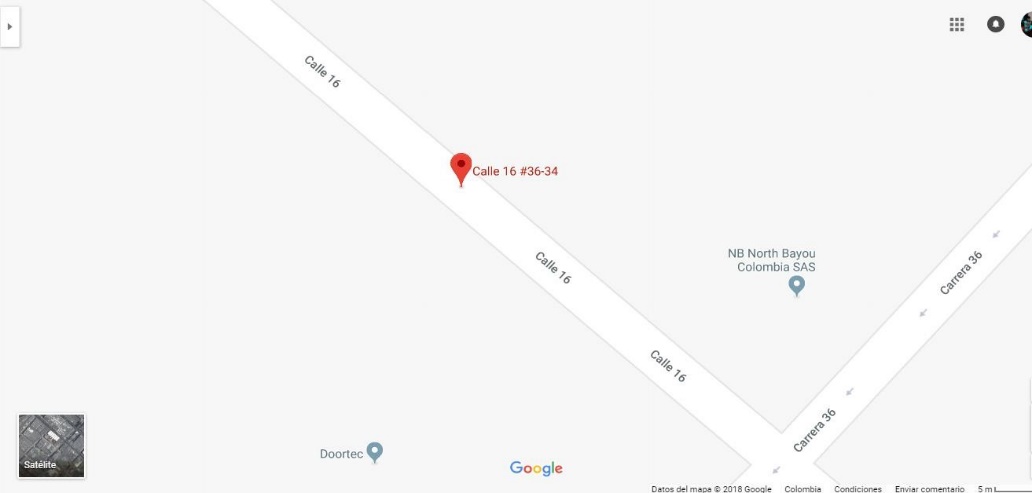 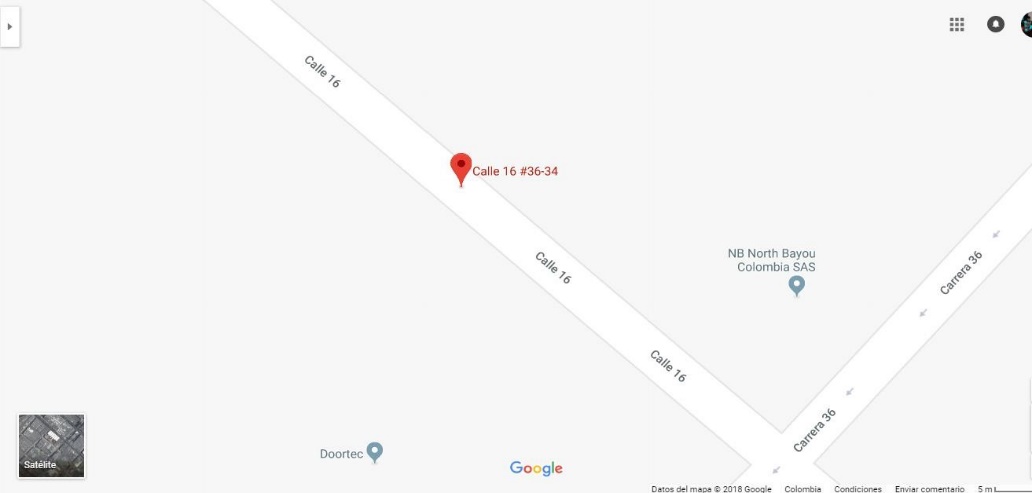 El Punto de encuentro está ubicado en la parte exterior aproximadamente 5 metros frente a la Archivo Central en la calle 16 destapada la cual es la zona más abierta, libre de caída de elementos y ventilada naturalmente en el área.RECURSOSRecursos Internos.PLAN OPERATIVOEl Plan de Contingencia define las medidas de acción preventivas, operativas y de recuperación, que normalmente se conocen como el antes, durante y después de una emergencia. Establece las tareas y responsabilidades tendientes a evitar y/o controlar emergencias, mediante el cumplimiento de las recomendaciones planteadas.El plan de contingencia, está estructurado en tres fases, en donde se determinan procedimientos a realizar por los diferentes actores de la estructura orgánica del plan:Recomendaciones Preventivas (Antes): Son todas aquellas acciones que se deben realizar antes de que suceda un evento o antes de que lo generemos.Procedimientos Operativos (Durante): Son las medidas de atención de emergencias que especifican detalladamente las acciones que se deben realizar cuando se hace presente un fenómeno natural o antrópico.Recomendaciones Post-Evento (Después): Son las labores de rehabilitación de líneas vitales y/o procesos de reconstrucción, adicionalmente se realizan medidas de reacondicionamiento, de acuerdo a los lineamientos que se establezcan.13.  ACTUACION ANTE EMERGENCIAS SARS-CoV-2-Covid 1913.1 MEDIDAS DE CONTENCIÓN Y MITIGACIÓN EN LA ORGANIZACIÓNObjetivo: Realizar las acciones de contención y mitigación oportunas que permitan mitigar las consecuencias de contagio de COVID-19 al interior de la organización.En caso de que un colaborador de presente síntomas asociados al COVID-19:TosFiebre sobre37.3°CDolor muscular y dificultad respiratoriaEntre otros síntomas de resfriadoContención : He de recordar que esta persona probablemente va a estar asustada y vulnerable. Evite exponerlo frente a los demás empleados o vulnerarlo de otras maneras. Asegure un trato humanizado. Mantenga en todo momento la confidencialidad del caso, recordando la protección de datos personales y de información médica.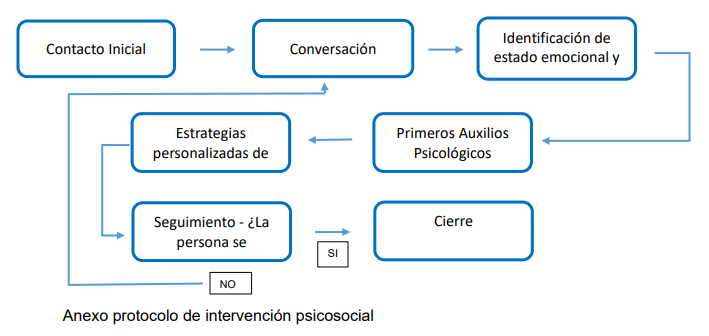 Si se presenta sospecha de un empleado infectado con el COVID-19, los empleadores deben informar al resto de los empleados de su posible exposición al COVID-19 en el lugar de trabajo, pero respetando la confidencialidad del empleado enfermo.Establecer un canal de información o notificación para el posible contagio de COVID-19 para todos los empleados, visitantes o contratistas que se encuentren en en la sede asegurando la confidencialidad del caso, informar todas las medidas de prevención y control que se establecerán en el momento que se identifique un Colaborador sospechoso de contagio por COVID-19.Garantizar que todos los empleados, visitantes y contratistas una vez notificados, sigan todos los lineamientos para la contención y mitigación de otros posibles contagios.Lavado de manos.Distanciamiento de 2 metros entre cada persona.Informar si tuvo contacto estrecho con la persona posiblemente infectada.Mantener la ventilación en los lugares de trabajo.Informar si ha presentado síntomas relacionados con el COVID-19.Proveerle tapabocas al Colaborador con sospecha de COVID-19, el cual debe utilizar en todo momento.No acercarse a menos de dos metros del colaborador, evitar el contacto físico con el Colaborador sospechoso de contagio de COVID-19.Solicitarle información básica. Registrar los datos personales del Colaborador e información pertinente para su respectivo control y seguimiento.Diligenciar en formato de seguimiento general la siguiente información del Colaborador sospecho de contagio con COVID-19:Datos personales.Condiciones de salud, síntomas presentados.Dirección de domicilio, municipio, teléfono de contacto.Información de un familiar y contacto.Lugares visitados, recorridos, contacto estrecho con otras personas y; Otra información pertinente respecto al caso de contagio. Anexo, seguimiento individual de casos sospechosos o confirmadosDisponer para esta persona el área de cuidado en salud, donde pueda estar cómoda, segura y que le permita estar en aislamiento, mientras se determina el punto de traslado y se dispone de un transporte.Limpiar y desinfectar todas las áreas (p. ej., herramientas, baños y áreas de circulación, zonas de cambio y otras zonas comunes) utilizadas por la persona sospechosa o confirmada, enfocándose especialmente en las superficies que se tocan con frecuencia.Al realizar actividades de limpieza y desinfección el personal designado debe utilizar los equipos de Bioprotección: Traje de protección tipo overol impermeable, guantes desechables, tapabocas de alta eficiencia, monogafas de seguridad con protección lateral o pantallas faciales, botas de caucho.Abra las puertas y ventanas exteriores para aumentar la circulación de aire en el área.Aumentar la frecuencia de limpieza y desinfección de pisos, ascensores y tomas, eléctricos, botones de control, pasamanos de escaleras, manijas, cerraduras de puertas, timbres, citófonos, rejas y entradas principales peatonales.Se recomienda la desinfección de superficies expuestas al COVID-19 el uso de productos a basa de clorados: etanol 70%, peróxido de hidrógeno 0.5%, glutaraldehído en superficies (fuente consulta ANCI).Medidas frente a los resultados de las pruebas diagnosticasEn caso de que haya una toma de prueba y que el resultado sea POSITIVO:Anexo formato de seguimiento diario de caso covid-19En caso de que haya una toma de prueba y que el resultado sea NEGATIVA:Levantamiento de los aislamientos y reintegro de colaboradores a las laboresAl realizar la determinación de levantar los aislamientos se deben verificar el alta médica de los colaboradores siendo un factor decisivo del levantamiento o no de la medida.Reintegro de colaboradores:Desarrollar un plan de continuidad integrado entre todos los contratistas para responder al cierre parcial o completo de sitios de construcción o en el caso de una limitación severa de las operaciones del sitio para detectar síntomas asociados al covid-19Este plan debe de contener los siguientes puntos:IntroducciónGeneralidadesMarco LegalAlcanceObjetivosDefinicionesIdentificación de AmenazaAcciones para la continuidad operativaEvaluación de desempeñoMejoraAnexosActividad debe ser promovida y acompañada desde la dirección de la organización y supervisor o inspector de Seguridad y Salud de trabajo. Plan de contención y mitigación COVID-19Verificación de los posibles contactosEstablezca según reportes de labor y programación los posibles contactos que pudo tener con el colaborador, considere:Provisionales destinadas al cambio de ropaUnidades sanitariasZonas de asignación laboralZonas de alimentaciónContacto se define como haber estado a menos de dos metros de distancia de la persona, o haber compartido un espacio cerrado durante un período prolongado de tiempo. Así mismo, puede haber contactos indirectos al haber entrado en contacto con las mismas superficies o implementos de trabajo, si estos no estaban adecuadamente desinfectados. Elaboración de listado de personas que tuvieron contacto directo con la persona, incluyendo quienes no hayan presentado sintomatología.Registre los posibles contactosUna vez completada la etapa de registro, los colaboradores en listado deberán ser enviados a aislamiento preventivo, y debe iniciar el monitoreo del estado de salud y el reporte a la entidad competente en el momento de presentar síntomas asociados a cuadros gripales. En ese momento diligencie el anexo formato de seguimiento diario de caso covid-19Cierre temporal de las áreas con contacto con los casos sospechosos o confirmadosCerrar temporalmente todas las áreas en donde haya estado la persona en las últimas 72 horas. Incluir materiales con los que pudo haber entrado en contacto la persona. Realizar un proceso de limpieza y desinfección con desinfectantes de alto nivel (amonio de cuarta o quinta generación) previo al reingreso de otras personas al área, o según lineamientos del Ministerio de Salud y Protección Social.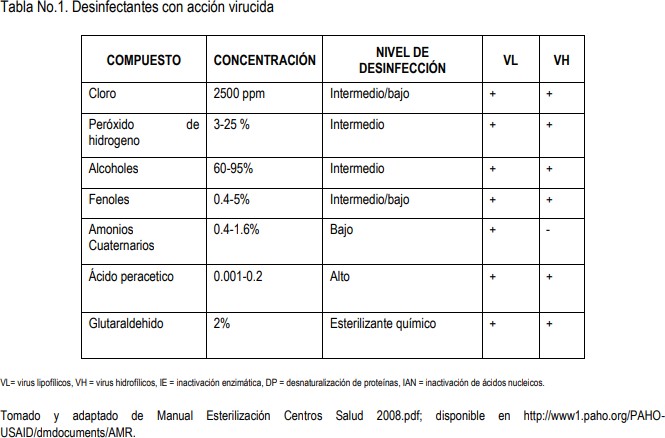 Al realizar actividades de limpieza y desinfección el personal designado debe utilizar los equipos de Bioprotección:Traje de protección tipo overol impermeable, guantes desechables, tapabocas de alta eficiencia, monogafas de seguridad con protección lateral o pantallas faciales, botas de caucho.Proceso de limpiezaEl personal que realizará la labor debe efectuar el lavado de manos, antes y después de realizar la labor de limpieza.Realizar la limpieza y desinfección de áreas y superficies en donde se ubicó el paciente durante la estancia en el área de posible contacto.El personal de limpieza y desinfección será el recurso humano que se estipula en los protocolos de la institución el cual debe estar preparado y capacitado para esta labor y deberá utilizar los elementos de protección individual adecuado según la actividad a desempeñar, con el fin de reforzar la importancia del tema en la prevención de la diseminación de este virus.Se debe realizar la limpieza y desinfección de techos, paredes y pisos, con los insumos necesarios y de acuerdo con los protocolos de la institución en las áreas donde se realizó la atención del caso confirmado o sospechoso.En cuanto a la limpieza y desinfección de las superficies se limpiarán todos los objetos no desechables, equipos, unidad del paciente, aparatos, mobiliario y enseres afectados.Con un paño húmedo con detergente es el primer paso necesario para remover los microorganismos y el polvo de las superficies, posteriormente aplicar desinfectante de acuerdo con lo descrito en los protocolos institucionales.La limpieza y desinfección de los elementos descritos se realizará con el desinfectante que la institución tenga establecido de acuerdo con los protocolos, dicho desinfectante y se manejará según recomendaciones del fabricante del desinfectante y de los dispositivos médicos disponibles.Se requiere realizar validación y seguimiento al procedimiento de limpieza y desinfección mediante verificación directa, así mismo comprobar que el personal encargado cuente con los elementos de protección Individual y que los utilicen de manera adecuada.Medidas de mitigación / crisisCuando aparezcan múltiples casos sospechosos o confirmados en la sede se debe:Orientar la atención de las personas contagiadas y garantizar que tomen las medidas de aislamiento necesarias y tengan la debida atención a través de las líneas de atención de su EPS o ARL según el caso.Avisar de manera inmediata a las autoridades locales y nacionales, a través de las líneas dispuestas, y actuar de acuerdo con sus recomendaciones.PROCEDIMIENTOS EN CASO DE EMERGENCIA.Imagen 5: Como actuar en caso de emergencia.PROTOCOLOS ESPECÍFICOSA continuación, se hace una relación de los diferentes procedimientos de emergencia que la empresa ha desarrollado con el fin de poder hacer frente a cualquier clase de evento que pueda poner en peligro la integridad física de los funcionarios y el patrimonio de la Compañía.Protocolo para actuación en caso de movimiento SísmicoProtocolo para actuación en caso de IncendiosProtocolo para actuación en caso de primeros auxiliosProtocolo para actuación en caso de evacuaciónProtocolo para actuación en caso de accidentes de transitoProtocolo para actuación en caso de riesgos públicosProtocolo para la atención de contingencia por COVID-19ALERTASSISTEMAS DE ALERTASLa señal de alarma será activada por el jefe de la emergencia. En caso de inconvenientes con el sistema de alarma previsto, se utilizará una llamada telefónica a los teléfonos de cada uno de los coordinadores de evacuación por piso y éstos a viva voz lo comunicarán a las personas del área.Utilizar código de pitosPuesto de Control o ComandoEl puesto de control es el lugar donde se ubican todos los recursos con los que se dota a la brigada de emergencia, cabe anotar que no se tendrán en cuenta los equipos de uso cotidiano o los usados en las labores diarias.Sistemas de Comunicación InternaEn el presente documento se detalla la estructura orgánica y de comunicaciones denotando las diferentes dependencias y responsables de la misma.Puesto de Comando – PCTiene disponible lo siguiente: Comunicación telefónica directa con el exterior, especialmente con Bomberos, Policía, Cruz Roja, Defensa Civil y Servicios Médicos locales.SIMULACROSSe realizará mínimo una vez (1) al año. Al finalizar el mismo se procederá a realizar evaluación de éste y las novedades relevantes serán incluidas en los cambios que se deban realizar para la actualización del presente documento, para ellos se utilizará el Informe simularos (Ver documento – Informe de Simulacro)BASES CONCEPTUALESLas bases conceptuales adoptadas para el diseño de los Procedimientos operativos Normalizados, son:Lineamientos estandarizados Código de Seguridad Humana (Norma NFPA-101).Tabla de amenazas probables en los escenarios de las dependencias ocupadas por UAESP Requisitos de la legislación colombiana en materia de salud ocupacional (Ley 9ª de 1.979, Ley 100 y Resolución 1562 de julio de 2012, Decreto 1016 que señala la urgencia de implementar un plan de emergencia en las empresas colombianas, el cual estaría dividido en Rama Preventiva, Rama Pasiva o Estructural y Rama Activa o Control de las Emergencias, Resolución 2013, del Ministerio de Salud, de Trabajo y Seguridad Social).Guía para la elaboración de planes de emergencias y ContingenciaREVISIONES Y AJUSTESProcedimientos operativos Normalizados PON, deben ser revisados, evaluados y ajustados por el Grupo de Respuesta y Acciones Individuales para la Emergencias y demás entes involucrados, Empresas Asesoras en temas de Seguridad y Salud en el Trabajo y la ARL POSITIVA, de acuerdo  a las necesidades que se requieran, por cambios en la estructura física, cantidad de personal, equipos nuevos, reducción o ampliación de la nómina, redistribución de áreas, cambios en rutas de evacuación o puntos de encuentro, etc. Igualmente, como resultado de los simulacros de evacuación en los que se refleja la verdadera operatividad de los PON establecido.RECOMENDACIONES GENERALESConforma la brigada de emergencias.Capacitar y reentrenar anualmente a la brigada en los temas de Primeros auxilios, Bomberotecnia básica, Evacuación y demás temas de acuerdo a las amenazas identificadas.Divulgar la Política de emergencias a todos los niveles de la empresa.Definir acciones específicas para cada una de las amenazas identificadas.Establecer cronograma de actividades de la brigada de emergencia.Realizar simulaciones y simulacros una vez se haya terminado el proceso de divulgación y capacitación en materia de emergencias.Realizar inspecciones y mantenimiento periódico a los sistemas de detección y/o monitoreo con los que cuenta la empresa.Verificar que las ventanas y divisiones en vidrio instaladas en las oficinas cuenten con películas de seguridad.Se debe asegurar que todos los extintores se encuentren instalados a una altura de entre 10 cm desde el suelo y máximo 1.5 metros.Asegurar el mantenimiento preventivo y correctivo de las instalaciones eléctricas de la edificación.Asegurar la existencia y vigencia de los elementos en los botiquines.Los botiquines NO deben incluir medicamentos para evitar automedicación.Se debe tener estricto cumplimiento de normas de seguridad para evitar fuentes de ignición.Señalización de prohibido fumar (establecimiento libre de humo).Incluir en la inducción de ingreso y periódica a todos los trabajadores, las normas de seguridad industrial y el plan de emergencias.DOCUMENTOS RELACIONADOSProtocolo para actuación en caso de movimiento SísmicoProtocolo para actuación en caso de IncendiosProtocolo para actuación en caso de primeros auxiliosProtocolo para actuación en caso de accidentes de transitoProtocolo para actuación en caso de riesgos públicosProtocolo Atención a Contingencia COVID-19Análisis de vulnerabilidadFormato de simulacroLEGISLACIÓN / AÑODESCRIPCIÓNLEY 9Código sanitario nacional Titulo IIIEnero 24 de 1979Art. 80, literal E:Proteger a los trabajadores y a la población de los riesgos para la salud.LEY 9Código sanitario nacional Titulo IIIEnero 24 de 1979Art. 93 - Áreas de circulaciónClaramente demarcadas, con amplitud suficiente para el tránsito seguro de las personas y provistas de señalización adecuada.LEY 9Código sanitario nacional Titulo IIIEnero 24 de 1979Art. 96 - Puertas de salidaEn número suficiente y de características apropiadas para facilitar la evacuación del personal en caso de emergencia o desastre, las cuales no podrán mantenerse obstruidas o con seguro durante la jornada de trabajo.LEY 9Código sanitario nacional Titulo IIIEnero 24 de 1979Art.   114 Prevención y extinción de incendiosDisponer de personal capacitado, métodos, equipos y materiales adecuados y suficientes.LEY 9Código sanitario nacional Titulo IIIEnero 24 de 1979Art. 116 - Equipos y dispositivos para la extinción de incendiosCon diseño, construcción y mantenimiento que permita su uso inmediato con la máxima eficiencia.LEY 9Código sanitario nacional Titulo IIIEnero 24 de 1979Art. 117 - Equipos, herramientas, instalaciones y redes eléctricasDiseñados, construidos, instalados, mantenidos, accionados y señalizados de manera que prevengan los riesgos de incendio ó contacto con elementos sometidos a tensión.LEY 46Se crea y organiza el Sistema Nacional para la Prevención y Atención de Desastres.Noviembre 2 de 1988Art. 3 - Plan Nacional para la Prevención y Atención de Desastres.La Oficina Nacional para la Atención de Desastres, elaborará un Plan Nacional para la Prevención y Atención de Desastres, el cual, una vez aprobado por el Comité Nacional para la Prevención y Atención de Desastres, será adoptado mediante decreto del Gobierno Nacional.El Plan incluirá y determinará todas las orientaciones, acciones, programas y proyectos, tanto de carácter sectorial como del orden nacional, regional y local que se refieran, entre otros a los siguientes aspectos:a) Las fases de prevención, atención inmediata, reconstrucción y desarrollo en relación a los diferentes tipos de Desastres.b) Los temas de orden técnico, científico, económico, de financiación, comunitario, jurídico e institucional.d) Los sistemas integrados de información y comunicación a nivel nacional, regional y local.g) La coordinación interinstitucional e intersectorial.i) Los sistemas y procedimientos de control y evaluación de los procesos de prevención y atención.DECRETO LEY  919Mayo 1 de 1989Organización del Sistema Nacional para prevención y Atención de desastres, constituido por entidades públicas y privadas.DECRETO 423 / 06Por el cual se adopta el Plan distrital para la prevención y atención de emergencias para Bogotá D.CDECRETO 423 / 06Art. 19  planes de contingenciasCONPES  3146/01Estrategia para consolidar la ejecución del Plan Nacional para la Prevención y Atención de Desastres – PNPAD, en el corto y mediano plazo.DECRETO 93Enero 13 de 1998Por el cual se adopta el Plan Nacional para la prevención y Atención de desastres.Resolución 2400Estatuto de seguridad IndustrialMayo 22 de 1979Disposiciones sobre vivienda, higiene y seguridad en los establecimientos de trabajo.Resolución 2400Estatuto de seguridad IndustrialMayo 22 de 1979Art. 4 - Edificios y localesConstrucción segura y firme; techos o cerchas  con suficiente resistencia a los efectos del viento y su propia carga; cimiento o piso sin sobrecarga; factor de seguridad acero estructural (4 para cargas estáticas y 6 en dinámicas).Resolución 2400Estatuto de seguridad IndustrialMayo 22 de 1979Art. 14 - Escaleras de comunicación entre plantas del edificio Con condiciones de solidez, estabilidad y seguridad, preferiblemente de materiales incombustibles y espaciosos.Resolución 2400Estatuto de seguridad IndustrialMayo 22 de 1979Art. 205 - Peligro de incendio o explosión en centros de trabajo:Provistos de tomas de agua con sus correspondientes mangueras, tanques de reserva y extintores.NTC 1867Sistemas de señales contraincendios, instalaciones, mantenimiento y usosRES 004 /2009Secretaria Distrital de por la cual se adopta la versión actualizada del Plan de Emergencias de Bogotá, el cual establece los parámetros e instrucciones y se define políticas, sistemas de organización y procedimientos interinstitucionales para la administración de emergencias en Bogotá D.C.DECRETO 1072:2015“REGLAMENTO UNICO DEL SECTOR DE TRABAJO”Capítulo V; Art. 2.2.4.6.25 Prevención, preparación y respuesta ante emergencias.RESOLUCIÒN 0312:2019Evaluación de estándares de Ministerio.DECRETO 2157 DE 2017Diciembre 20 de 2017Por medio del cual se adoptan directrices generales para la elaboración del plan de gestión del riesgo de desastres de las entidades públicas y privadas en el marco del artículo 42 de la ley 1523 de 2012.Ley 1801 de 29 de Julio 2016Las disposiciones previstas en este Código son de carácter preventivo y buscan establecer las condiciones para la convivencia en el territorio nacional al propiciar el cumplimiento de los deberes y obligaciones de las personas naturales y jurídicas, así como determinar el ejercicio del poder, la función y la actividad de policía, de conformidad con la Constitución Política y el ordenamiento jurídicoResolución 666 de 24 de abril del 2020Adopta los protocolos de bioseguridad en sectores diferentes a salud, para controlar y contener la propagación por Covid-19 en la reapertura gradual de la economía.Resolución 197 de 24 de febrero del 2021Por lo cual se adoptan los lineamientos básicos de vacunación contra el COVID-19.Resolución 222 DE 26 de febrero del 2021Medidas. Con el objeto de prevenir y controlar la propagación del COVID-19 en el territorio nacional y mitigar sus efectos.Resolución 777 DE 26 de junio del 2021Por medio de la cual se definen los criterios y condiciones para el desarrollo de las actividades económicas y se adopta el protocolo de bioseguridad para la ejecución de estas. LEGISLACIÓN INTERNACIONALLEGISLACIÓN INTERNACIONALTIPO DE LEGISLACIÓNDESCRIPCIÓNDeclaración Universal de los derechoshumanos (ONU 10 de diciembre de 1948)Artículo 3: “Todo individuo tiene derecho a la vida, a la libertad y a la seguridad de su persona”NTC OHSAS 18001Normalización en Salud Ocupacional, en el numeral 4.4.7. Preparación y respuesta Ante Emergencias.ANSI-NFPA 101Life Satefy Code. (Código de Seguridad Humana).ANSI-NFPA 10Norma para extintores portátiles contra incendioNFPA 14/07Norma para instalación de sistemas de tuberías vertical y de manguerasNFPA 25/08Norma para inspección, prueba y mantenimiento de sistemas hidráulicos de protección contraincendiosANSI-NFPA 30Código de Líquidos Inflamables y CombustiblesNFPA 72Sistemas de detección y alarmaNFPA 1600/07.Standard en Disaster/Emergency Management and Business Continuity Programs. (Norma sobre manejo de Desastres, Emergencias y Programas para la Continuidad del Negocio).ANSI-NFPA 600Organización y entrenamiento de brigadas contra incendio privadasANSI-NFPA 1081ANSI-NFPA 704Calificación profesional para miembros de brigadas industrialesSeñalización para Almacenamiento de Sustancias QuímicasNORMAS TÉCNICAS COLOMBIANASNORMAS TÉCNICAS COLOMBIANASTIPO DE LEGISLACIÓNDESCRIPCIÓNNTC-5254Gestión de Riesgo. Guía Técnica Colombiana 202/06 Sistema de Gestión de Continuidad del Negocio.NTC-1700Higiene y Seguridad. Medidas de Seguridad en Edificaciones. Medios de Evacuación y Código NFPA 101. Código de Seguridad Humana. Establece cuales son los requerimientos que debe cumplir las edificaciones en cuanto a salidas de evacuación, escaleras de emergencia, iluminación de evacuación, sistema de protección especiales, número de personas máximo por unidad de área, entre otros requerimientos; parámetros que son analizados con base en eluso de los edificios es decir comercial, instituciones educativas, hospitales, industrias, entre otros.NTC-2885Higiene y Seguridad. Extintores Portátiles. Establece en uno de sus apartes los requisitos para la inspección y mantenimiento de portátiles, igualmente el código 25 de la NFPA Standard for the inspección, testing and maintenance of Water –Based fire protection systems USA: 2002. Establece la periodicidad y pruebas que se deben realizar sobre cada una de las partes componentes deun sistema hidráulico contra incendio.NTC-4140Edificios. Pasillos y corredores.NTC-4144Edificios. Señalización.NTC-4145Edificios. Escaleras.NTC-4201Edificios. Equipamientos, bordillos, pasamanos y agarraderas.NTC-4279Vías de circulación peatonal planas.NTC-4695Señalización para tránsito peatonal en el espacio público urbano.NTC-2388Símbolos para la información del públicoNTC-1867.Sistemas de señales contra incendio, instalaciones, mantenimiento y usosNTC-5722Gestión de la continuidad del negocio. Requisitos.GTC-176Guía para la Gestión de la continuidad del NegocioDATOS GENERALES, IDENTIFICACIÓN SEDE ARCHIVO CENTRALDATOS GENERALES, IDENTIFICACIÓN SEDE ARCHIVO CENTRALRAZÓN SOCIALUnidad Administrativa Especial de Servicios Públicos – UAESPCIUDADBOGOTÁDEPARTAMENTOCUNDINAMARCASEDESede Archivo CentralDIRECCIÓNCalle 16 # 36-34ACTIVIDAD ECONÓMICALa función principal de la organización es “garantizar la prestación, coordinación, supervisión y control de los servicios de recolección, transporte, disposición final, reciclaje y aprovechamiento de residuos sólidos, la limpieza de vías y áreas públicas; los servicios funerarios en la infraestructura del Distrito y el servicio de alumbrado público”. Las actividades específicas de la organización en la sede Archivo de Central que es el objeto del presente pan de emergencias están en enfocadas en actividades administrativas y de archivo principalmente.En su sede Archivo de central, funciona como archivo y recepción de documentación propia de la sede administrativa.  Localización a nivel urbanoLocalización a nivel urbanoLocalización a nivel urbanoDepartamento: BOGOTÁMunicipio: CUNDINAMARCADirección: Calle 16 # 36-34Vías de Acceso- SalidaVías de Acceso- SalidaVías de Acceso- SalidaNorte: limita con bodega textiles.Oriente: limita con bodega comercial.Oriente: limita con bodega comercial.Sur: limita con calle 16 destapada Occidente: limita con bodega comercial.  Occidente: limita con bodega comercial. 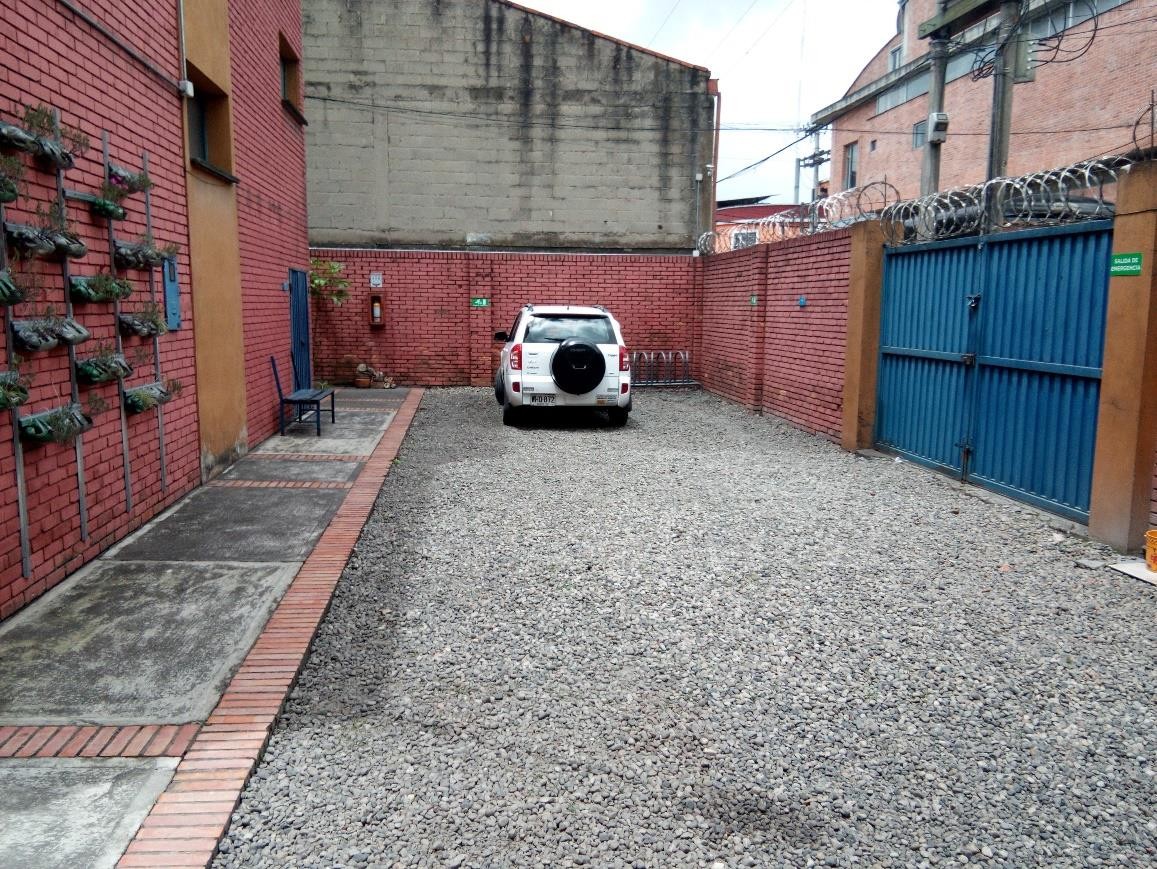 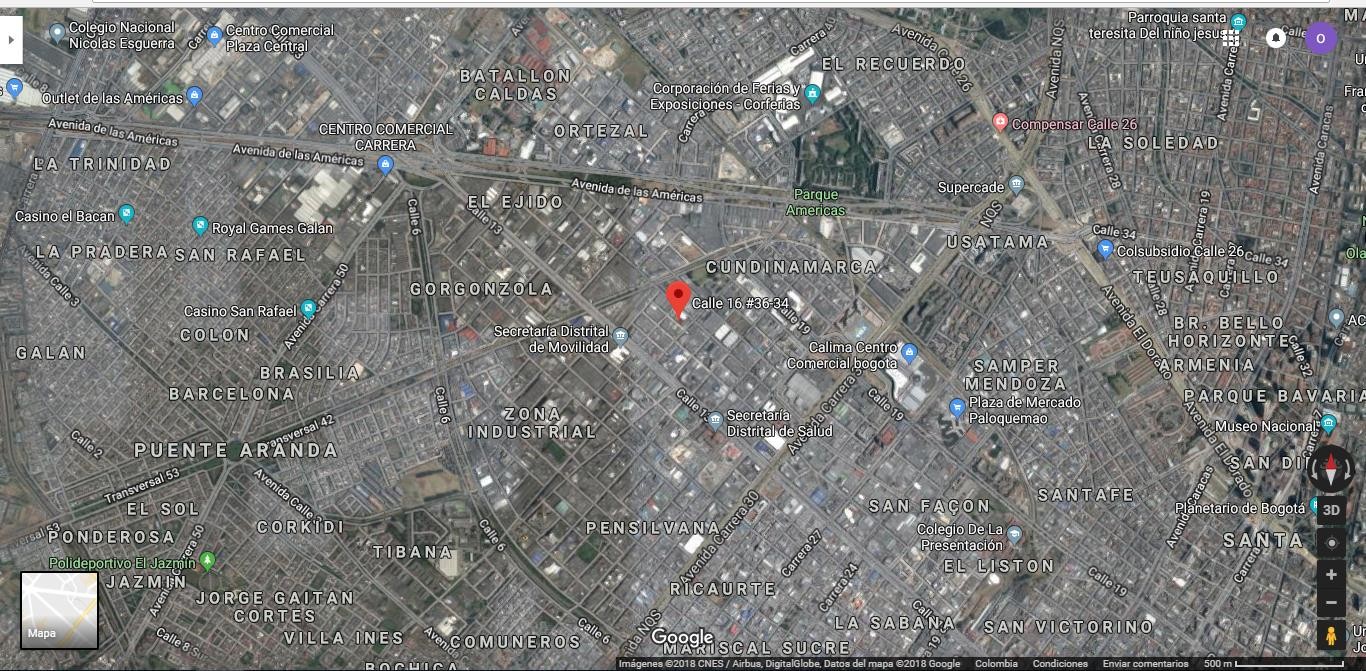 DESCRIPCIÓN DE LA EDIFICACIÓNDESCRIPCIÓN DE LA EDIFICACIÓNCantidad de pisosLa Archivo Central tiene pisos en cemento, paredes en ladrillo y techos con zonas en Drywall, lamina plástica instalados sobre vigas metálicas con una altura aproximada de 2 metros. Posee un área de 3 pisos en la cual se ubican zonas de almacenamiento de documentos, baños para hombres y para mujeres y oficinas administrativas. Su acceso es a través de escaleras. El acceso y salida del archivo se realiza a través de una puerta metálica la cual se utiliza para el acceso de personas en la parte externa del edificio central se ubica una puerta vehicular. El archivo cuenta con ventilación natural que ingresa por ventanales en vidrio. PisosConcreto con piso cementoTechosConstruidos en placas de concreto y driwall.MurosConcretos revestidos en estuco y pintura, Los acabados y divisiones están construidos con muros en concreto y driwall. ParqueaderosSI Condiciones de iluminaciónAdecuadaSubestación eléctricaSI, de servicio para la torrePlanta eléctricaSI, planta de emergencia para áreas comunes y planta para áreas privadas.SERVICIOS PÚBLICOSSERVICIOS PÚBLICOSSERVICIOS PÚBLICOSSERVICIOS PÚBLICOSCOBERTURA / OBSERVACIÓNPROVEEDORAcueductoCobertura Total / buenas condiciones de funcionamientoEmpresa	de	acueducto	y alcantarillado de BogotáAlcantarilladoCobertura Total / buenas condiciones de funcionamientoEmpresa	de	acueducto	y alcantarillado de BogotáGas NaturalCobertura Total / buenas condiciones de funcionamientoNOElectricidadCobertura Total / buenas condiciones de funcionamientoCODENSASUSTANCIAS QUÍMICASSUSTANCIAS QUÍMICASSUSTANCIAS QUÍMICASSUSTANCIA QUÍMICAALMACENAMIENTORIESGOSJabón multiusos aseo generalServicios GeneralesBaja toxicidad e inflamabilidadDetergente losa AxiónServicios GeneralesBaja toxicidad e inflamabilidadHipocloritoServicios GeneralesBaja toxicidad e inflamabilidadAlcohol Bodega de almacenamientoBaja toxicidadAlta inflamabilidadMATERIALESMATERIALESMATERIALESCombustiblesSolidosPapel, cartón, madera, plástico, cauchos, en general, propios de las oficinas.Químicos (líquidos)Elementos de aseo (Tabla 8).Elementos de aseo (Tabla 8).NATURALESTECNOLÓGICOSSOCIALESMovimientos SísmicosIncendiosAsalto, robo, desorden públicoGranizadasRiesgos eléctricosTerrorismoVendavalesAccidentes de transporteConcentraciones masivasLluvias torrencialesExplosionesTormentas eléctricasFallas estructurales  PandemiasFallas de equipos y sistemasFugas de aguaPERSONASRECURSOSSISTEMAS Y PROCESOSGestión organizacionalSuministrosServiciosCapacitación y entrenamientoEdificaciónSistemas alternosCaracterísticas de seguridadEquiposRecuperaciónCLASIFICACIÓNCOLORCOMPORTAMIENTOPOSIBLEEs aquel fenómeno que puede suceder, o que es factible porque no existen razones  históricas y científicas  para decir que esto no sucederá. Nunca ha sucedido.PROBABLEEs aquel fenómeno esperado del cual existen razones y argumentos técnicos o científicos para creer que sucederá. Ya ha ocurrido.INMINENTEEs aquel fenómeno esperado que tiene alta probabilidad de ocurrir. Evidente, detectable.FACTORVALORACIÓNDESCRIPCIONSI1Existe o tiene un nivel buenoNO0No existe o tiene un nivel deficientePARCIAL0,5La implementación no está determinada o tiene un nivel regularCONDICIÓNCALIFICACIÓNSi el número de respuestas se encuentra dentro del rango de 0.68 a 1BUENOSi el número de respuestas se encuentra dentro del rango de 0.34 a 0.67REGULARSi el número de respuestas se encuentra dentro del rango de 0 a 0.33MALORANGOINTERPRETACIÓNCOLOR0.0 – 1.00ALTAROJO1.01 – 2.00MEDIAAMARILLO2.01 – 3.00BAJAVERDEPARA LA AMENAZAPARA LA AMENAZAPARA LA AMENAZAPOSIBLENunca ha sucedidoColor verdePROBABLEYa ha sucedidoColor amarilloINMINENTEEvidentemente detectableColor rojoPARA LA VULNERABILIDADPARA LA VULNERABILIDADALTAColor verdeMEDIAColor amarilloBAJAColor rojoNumero De RombosInterpretación3 o 4 rombos en rojoSignifica que los valores que representan la vulnerabilidad y la amenaza, están en su punto máximo para que los efectos de un evento representen un cambio significativo en la comunidad, economía, infraestructura y el medio ambiente, con un porcentaje de incidencia entre el 75% al 100%.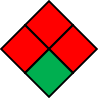 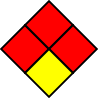 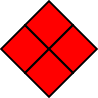 Significa que los valores que representan la vulnerabilidad y la amenaza, están en su punto máximo para que los efectos de un evento representen un cambio significativo en la comunidad, economía, infraestructura y el medio ambiente, con un porcentaje de incidencia entre el 75% al 100%.RIESGO ALTOSignifica que los valores que representan la vulnerabilidad y la amenaza, están en su punto máximo para que los efectos de un evento representen un cambio significativo en la comunidad, economía, infraestructura y el medio ambiente, con un porcentaje de incidencia entre el 75% al 100%.1 a 2 rombos rojos o3 o 4 amarillosLo cual significa que los valores que representan la vulnerabilidad son altos o la amenaza es alta, también es posible que 3 de todos los componentes son, calificados como medios, por lo tanto las consecuencias y efectos sociales, económicos y del medio ambiente pueden ser de magnitud, pero se espera sean inferiores a los ocasionados por el riesgo alto, con un porcentaje de incidencia entre el 50% al 74%.Lo cual significa que los valores que representan la vulnerabilidad son altos o la amenaza es alta, también es posible que 3 de todos los componentes son, calificados como medios, por lo tanto las consecuencias y efectos sociales, económicos y del medio ambiente pueden ser de magnitud, pero se espera sean inferiores a los ocasionados por el riesgo alto, con un porcentaje de incidencia entre el 50% al 74%.Lo cual significa que los valores que representan la vulnerabilidad son altos o la amenaza es alta, también es posible que 3 de todos los componentes son, calificados como medios, por lo tanto las consecuencias y efectos sociales, económicos y del medio ambiente pueden ser de magnitud, pero se espera sean inferiores a los ocasionados por el riesgo alto, con un porcentaje de incidencia entre el 50% al 74%.RIESGO MEDIOLo cual significa que los valores que representan la vulnerabilidad son altos o la amenaza es alta, también es posible que 3 de todos los componentes son, calificados como medios, por lo tanto las consecuencias y efectos sociales, económicos y del medio ambiente pueden ser de magnitud, pero se espera sean inferiores a los ocasionados por el riesgo alto, con un porcentaje de incidencia entre el 50% al 74%.1 a 2 rombos amarillos y los restantes verdesLo cual significa que la vulnerabilidad y la amenaza están controladas. En este caso se espera que los efectos sociales, económicos y del medio ambiente representen perdidas menores, con un porcentaje de incidencia entre el 25% al 49%.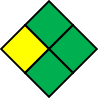 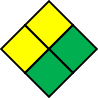 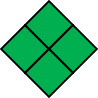 Lo cual significa que la vulnerabilidad y la amenaza están controladas. En este caso se espera que los efectos sociales, económicos y del medio ambiente representen perdidas menores, con un porcentaje de incidencia entre el 25% al 49%.RIESGO BAJOLo cual significa que la vulnerabilidad y la amenaza están controladas. En este caso se espera que los efectos sociales, económicos y del medio ambiente representen perdidas menores, con un porcentaje de incidencia entre el 25% al 49%.AMENAZA AINTERVENIRMEDIDAS DE INTERVENCIÓNMOVIMIENTOS SISMICOSAsegurar elementos ubicados en partes altas y muebles (estantes, bibliotecas, etc.) que puedan caer.Asegurar vidrios y ventanas, en lo posible que sean de seguridad (templados).Realizar periódicamente mantenimiento de estructura.Realizar inspecciones periódicas de señalización (pérdida, daño o reubicación).Activación del plan de evacuación, alarma de emergencia, evacuación del área afectada, comunicación con organismos de socorro y de apoyo.Divulgar a los visitantes y proveedores instrucciones en caso de emergencia y conocimiento de rutas de evacuación.Divulgar a todo el personal procedimiento antes, durante y después de un sismo.Identificar puntos seguros en la estructura en los cuales se podría resguardar el personal mientras cesa el movimiento sísmico.Participar en los simulacros y reuniones del plan de emergencias establecidas por la administración del edificio. En lo posible conformar el CAM.Realizar simulacros no informados con el objetivo que el personal se prepare ante eventos que se puedan presentar.INCENDIOS Y EXPLOSIONESGarantizar adecuada ventilación y señalización de las áreas de almacenamiento y uso de sustancias químicas.Aplicar planes de mantenimiento de redes e inspección en Redes Eléctricas y equipos.Mantener las buenas condiciones de Orden y Aseo.Al terminar las labores apagar y desenchufar aparatos y Electrodomésticos.Implementar extintores portátiles acordes a los riesgos identificados en las instalaciones.Realizar capacitación a todo el personal frente al uso de los extintores portátiles.Identificar fuentes principales de suministro de energía con el fin de permitir cortes oportunos en caso de ser requerido.Realizar mantenimiento periódico a los sistemas de detección y control de incendios con los que cuenta la empresa.Verificar que todo el cableado de los equipos se encuentre canalizado y que no se encuentres toma corriente sobre cargados.En lo posible no almacenar en lugares cercanos material combustible como plástico, papel o cartón junto con sustanciasquímicas como limpiadores o detergentes.AMENAZA AINTERVENIRMEDIDAS DE INTERVENCIÓNACCIDENTES DE TRANSPORTECapacitar en seguridad vial al personal expuesto.Verificar que el personal que se desplaza en sus vehículos particulares para actividades laborales cuente con las habilidades y competencias requeridas.Verificar de acuerdo a la Normatividad Colombiana vigente si es necesaria la implementación del PESV plan estratégico de seguridad vial.Realizar campañas de sensibilización en seguridad vial, dirigida a los diferentes actores de la vía (Conductores, peatones, motociclistas, ciclistas).Divulgar protocolo de emergencia en caso de accidentes de tránsito.ASALTOS, ROBOS, DESORDEN PÚBLICO.Velar por el cumplimiento de las normas de seguridad establecidas para el ingreso de personas al edificio y a las instalaciones de la empresa.Propender al personal la identificación de personas o elementos sospechosos.Capacitar al personal expuesto en riesgos públicos para la prevención de eventos fuera de las instalaciones.ACCIDENTES PERSONALESCapacitar al personal frente a los peligros y riesgos identificados.Actualizar y divulgar anualmente las MPR.Implementar y hacer seguimiento a los planes de acción identificados.Realizar inspecciones periódicas a los centros de trabajo con el objetivo de identificar, evaluar y controlar condiciones y comportamientos peligrosos.Estandarizar las actividades críticas y rutinarias.ÁREACARGOBRIGADAENTIDADTELEFONODIRECCIÓNSERVICIOS PÚBLICOSSERVICIOS PÚBLICOSSERVICIOS PÚBLICOSACUEDUCTO116116CODENSA115115GAS NATURAL164164EMERGENCIAS QUÍMICASEMERGENCIAS QUÍMICASEMERGENCIAS QUÍMICASCISPROQUIM288 6012Carrera 20 # 69-32ENTIDADES ATENCIÓN DE EMERGENCIAS Y DESASTRESENTIDADES ATENCIÓN DE EMERGENCIAS Y DESASTRESENTIDADES ATENCIÓN DE EMERGENCIAS Y DESASTRESCRUZ ROJA132132DEFENSA CIVIL144 / 825 6898144ESTACIÓN DE BOMBEROS GARCES NAVAS123 / 227 2658Carrera 110 # 77-24ESTACIÓN DE BOMBEROS SUBA123 / 680 4141 - 685 7486Carrera 92 # 143-23ESTACIÓN DE BOMBEROS CHAPINERO123 / 348 5420Carrera 9A # 61-77LÍNEA DE EMERGENCIAS123123TELÉFONOS POLICIA NACIONALTELÉFONOS POLICIA NACIONALTELÉFONOS POLICIA NACIONALPOLICIA DE TRANSITO#767RED HOSPITALARIARED HOSPITALARIARED HOSPITALARIAHOSPITAL DEL SUR UPA 11 7560505Cra. 59 #14 - 44HOSPITAL DEL SUR2682762Cl. 19a #34-94 RED ATENCIÓN ACCIDENTE LABORALESRED ATENCIÓN ACCIDENTE LABORALESRED ATENCIÓN ACCIDENTE LABORALESARL POSITIVA 01 8000 111 170 o en Bogotá al 330 7000Avenida Carrera 45 No. 94 - 72 -Autopista Norte ES IMPORTANTE QUE EL LISTADO SEA CONOCIDO POR TODO EL PERSONALES IMPORTANTE QUE EL LISTADO SEA CONOCIDO POR TODO EL PERSONALES IMPORTANTE QUE EL LISTADO SEA CONOCIDO POR TODO EL PERSONALGrupo Contra IncendiosGrupo Contra IncendiosAntesAntesDuranteDespuésDespuésGrupo Contra IncendiosGrupo Contra IncendiosInspección periódica de áreasInventario	e Inspección periódica de equipos contra incendioAsistir	acapacitaciones que se programenRealizar prácticas para actualizaciónEntrenamiento físicoInspección periódica de áreasInventario	e Inspección periódica de equipos contra incendioAsistir	acapacitaciones que se programenRealizar prácticas para actualizaciónEntrenamiento físicoUbicar el área afectadaTrasladar	los	equipos necesarios para el controlEvaluar área afectadaRealizar control del eventoRevisar el área y controlar otras fuentes de igniciónApoyar grupos de Primeros Auxilios y de Búsqueda y RescateApoyar	entidades externas que se presentenInspeccionar el área afectadaApoyar en el restablecimiento de la zonaMantenimiento	y reposición de equipos yE.P.P. utilizadosEvaluación de las maniobrasAjuste	deprocedimientosInspeccionar el área afectadaApoyar en el restablecimiento de la zonaMantenimiento	y reposición de equipos yE.P.P. utilizadosEvaluación de las maniobrasAjuste	deprocedimientosGrupo de EvacuaciónGrupo de EvacuaciónAntesAntesDuranteDuranteDespuésGrupo de EvacuaciónGrupo de EvacuaciónConocer y dominar las rutas de evacuación de empresaConocer vías de evacuación y punto de reunión finalConocer procedimientos	para evacuaciónEstablecer listado del personal a cargo en las evacuacionesDiscutir	y	practicar procedimientosConocer y dominar las rutas de evacuación de empresaConocer vías de evacuación y punto de reunión finalConocer procedimientos	para evacuaciónEstablecer listado del personal a cargo en las evacuacionesDiscutir	y	practicar procedimientosInforma a los ocupantes del área asignada la necesidad de evacuarRecordarle al personal a evacuar	losprocedimientosDirigir la evacuaciónControlar brotes de pánico y/o histeriaNo	permitir	que	los ocupantes se devuelvanAyudar u ordenar la ayuda para el personal con limitacionesEn el punto de reunión final verificar el listado del personal asignadoComunicar al coordinador de la evacuación el resultado de la maniobraInforma a los ocupantes del área asignada la necesidad de evacuarRecordarle al personal a evacuar	losprocedimientosDirigir la evacuaciónControlar brotes de pánico y/o histeriaNo	permitir	que	los ocupantes se devuelvanAyudar u ordenar la ayuda para el personal con limitacionesEn el punto de reunión final verificar el listado del personal asignadoComunicar al coordinador de la evacuación el resultado de la maniobraPermanecer con los evacuados en el punto de reunión finalVerificar el área de trabajo cuando se autorice el reingresoDirigir el reingreso del personal del área asignadaEvaluar y ajustar los procedimientos con el coordinador	deEvacuaciones.Ajustar	plan	de evacuaciónGrupo de Primeros AuxiliosAntesAntesDuranteDuranteDuranteDespuésGrupo de Primeros AuxiliosRevisión e inventario de los equipos para atención de heridosRevisión periódica de los manuales de primeros auxiliosAsistir	acapacitaciones	y reentrenamientosEntrenamiento físico.Revisión e inventario de los equipos para atención de heridosRevisión periódica de los manuales de primeros auxiliosAsistir	acapacitaciones	y reentrenamientosEntrenamiento físico.Ubicar el área del eventoUtilizar	elementos necesarios		para bioseguridadEvaluación del área y del pacienteLimitar riesgos para el auxiliador y para el pacientePrestar primeros auxilios en forma inmediata y oportunaAtender a los pacientes de acuerdo	arecomendaciones del médico y/o profesional de la salud.Transportar al o a los pacientes en forma rápida y seguraUbicar el área del eventoUtilizar	elementos necesarios		para bioseguridadEvaluación del área y del pacienteLimitar riesgos para el auxiliador y para el pacientePrestar primeros auxilios en forma inmediata y oportunaAtender a los pacientes de acuerdo	arecomendaciones del médico y/o profesional de la salud.Transportar al o a los pacientes en forma rápida y seguraUbicar el área del eventoUtilizar	elementos necesarios		para bioseguridadEvaluación del área y del pacienteLimitar riesgos para el auxiliador y para el pacientePrestar primeros auxilios en forma inmediata y oportunaAtender a los pacientes de acuerdo	arecomendaciones del médico y/o profesional de la salud.Transportar al o a los pacientes en forma rápida y seguraEvaluación	de	la respuestaCorrección	de procedimientosMantenimiento, reposición e inventario de recursos.Grupo de Búsqueda y RescateGrupo de Búsqueda y RescateAntesAntesDuranteDespuésDespuésGrupo de Búsqueda y RescateGrupo de Búsqueda y RescateRevisión de equipos propios	para búsqueda y rescateInspección de áreasPrácticas periódicas de búsqueda y rescateEntrenamiento físicoRevisión de equipos propios	para búsqueda y rescateInspección de áreasPrácticas periódicas de búsqueda y rescateEntrenamiento físicoUbicar el áreaDesplazar equipos y E.P.P.Utilizar E.P.P.Evaluación del áreaEstablecer plan de trabajo por gruposRealizar búsqueda y rescateEntregar pacientes al médico, al profesional de la salud o Grupo de Primeros AuxiliosRevisión	ymantenimiento	de equiposEvaluación	de procedimientos utilizadosAjuste	deprocedimientosRevisión	ymantenimiento	de equiposEvaluación	de procedimientos utilizadosAjuste	deprocedimientosRECURSOS FÍSICOSRECURSOS FÍSICOSNumero de extintoresNumero de extintores1818CamillaCamilla3 una en cada piso piso3 una en cada piso pisoBotiquínBotiquín3 uno en cada piso piso3 uno en cada piso pisoPaletas de señalizaciónPaletas de señalizaciónSISISeñalización de evacuación enlas áreasSeñalización de evacuación enlas áreasLa señalización de evacuación en las áreas es la adecuada. No es necesario reubicar ni instalar señalización adicional. La señalización de evacuación en las áreas es la adecuada. No es necesario reubicar ni instalar señalización adicional. Detector de HumoDetector de HumoSISILuminaria de EmergenciaLuminaria de EmergenciaSISIRESPONSABLE DE       ASISTENCIAINICIALFUNCIÓN/RESPONSABILIDADMEDIDAS DE PROTECCIÓNCoordinador, Responsable SSTNotificar al Personal responsable sobre el posible caso de contagio.Notificar a la respectiva Entidad de Salud, Municipal o a la Línea de atención. de EPS o ARL para reportar el posible caso de contagio de COVID-19.Registro de datos personales del Colaborador sospechoso de contagio de COVID-19.Informar a todos los colaboradores la presencia del posible caso de COVID- 19.Implementar las medidas de seguridad determinadas por la organización para la prevención y mitigación de posibles contagios.Solicitar el medio de transporte privado para traslado del colaborador al domicilio o al centro asistencial de acuerdo con las directrices informadas por la entidad a la cual se notificó el caso o la evaluación de traslado según los factores de riesgo del colaborador.Higiene	de	mano antes y despuésMascarilla quirúrgica2	metros	de distancia.Guantes desechablesGafas de seguridadBata desechable en lo posible manga largaBrigada		de Emergencia o personal designado.Garantizar el suministro de los equipos de Bioprotección al personal responsable de la atención inicial, al colaborador con sospechoso de contagio de COVID-19 y a los demás colaboradores. (guantes desechables, jabón antibacterial, toallas desechables, tapabocas, monogafas).Verificar que todas las medidas de seguridad, limpieza y desinfección se estén realizando correctamente.No permitir que el colaborador sospechoso tenga contacto estrecho con los demás colaboradores de la mina.Higiene de mano antes y después.Mascarilla quirúrgica2	metros	de distanciaGuantes desechablesACCIÓNRESPONSABLEEl colaborador NO podrá asistir a la organización (QUÉDATE EN CASA) hasta que reciba atención médica y posterior alta médica (TERMINO DE INCAPACIDAD MEDICA).Debe seguir las indicaciones médicas dadas por el Ministerio de Salud o por el organismo médico a cargo de su caso.-	El colaborador.- Además de avisar inmediatamente  el  resultado a responsable de SST de la empresa (VÍA TELEFÓNICA Y/O CORREO ELECTRÓNICO).- El área de o Responsable  de SST debe mantener permanentemente	el seguimiento de la evolución del caso.ACCIÓNRESPONSABLE-	Se	debe	reportar	inmediatamente	a	la empresa.-	El colaborador- La empresa puede detener los aislamientos en quienes se había considerado posibles contactos (SOLO LOS COLABORADORES QUE SALIÓ NEGATIVO LA PRUEBA) se lespuede detener la cuarentena.Área SST.ACCIÓNRESPONSABLEResponda las siguientes preguntas con sinceridad:¿Ha presentado fiebre alta en los últimos días?¿Ha presentado tos seca en los últimos días?¿Ha presentado dolor de cabeza en los últimos días?¿Ha presentado dolor de garganta en los últimos días?¿Ha presentado congestión nasal en los últimos días?Estas preguntas se deben de realiza a todo personal que se considere su reintegro.-	El colaboradorDiligenciar los formatos de entrevista y verificación de estado de salud de los colaboradores.El comité operativo de emergencias o quien cumpla sus funciones.Área SST.Notificar a la entidad de salud correspondiente EPS o ARL según el caso.-	El comité operativo de emergencias o quien cumpla sus funciones.Área SST.Análisis de medidas de contención y mitigación desde la alta dirección.-	El comité operativo de emergencias o quien cumpla sus funciones.Área SST.NoAtienda la emergenciaAtienda la emergenciaEvalué la emergenciaEvalué la emergencia